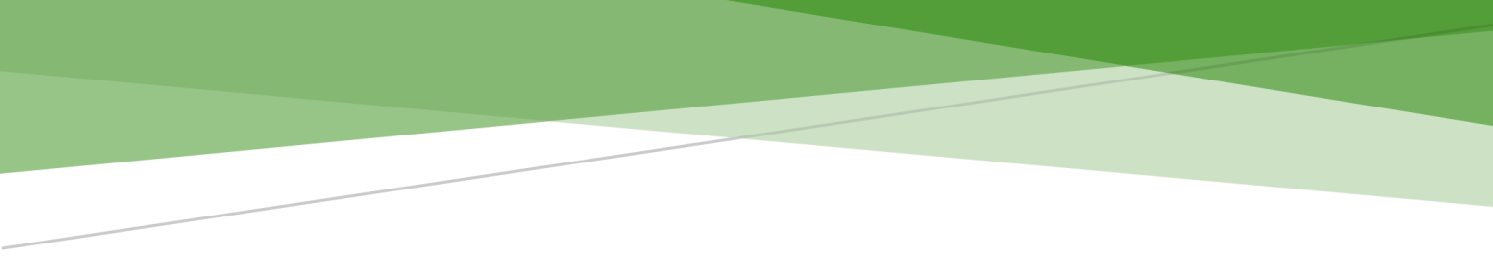 РЕГЛАМЕНТСОРЕВНОВАНИЙМеждународного инклюзивного турнира по робототехнике «Янтарный робот»Главный судья имеет право: - отменить соревнования, отложить его начало, устроить перерыв;- вносить правки в регламент соревнований;- внести изменения в программу соревнований, если в этом возникла крайняя необходимость; - отстранить от участия в соревнованиях участников, нарушивших соответствующие Правила; -удалить с места проведения соревнований любых лиц, нарушивших соответствующие Правила.1.	«Сборка на скорость». LegoWeDo (5-6 лет)…………………………………………………………………4   «Перетягивание каната» LegoWeDo (7-9 лет)………………………..…………………………………….5«Гонки по прямой» LegoWeDo (7-9 лет)……………………………………………………………………8«Сумо». LegoMindstorms EV3/NXT (8-12 лет)……………………………………………………………..10«Робофутбол». LegoMindstorms EV3/NXT(9-14 лет)…………………………………………….………..14«Шорт-трек». LegoMindstorms EV3/NXT (9-12 лет) ……………………..………………………..……..20Инклюзивный творческий проект (от 8 лет)……………………………………………………………….23Возрастная категория: 5-6 лет Требования к команде:Состав команды 2 человека.Использовать можно только 1 конструктор Lego WeDo 2.0Время сборки: 30 минутУсловие состязанийЦель - собрать и привести в движение робота, используя фото робота в четырех проекциях.Проведение соревнованияНа сборку модели робота участникам отводится 30 минут. Время сборки фиксируют судьи. Как только робот закончен, участники поднимают руки и оповещают судью о завершении задания.Проверка работоспособности конструкции робота осуществляетсясудьей, путем приведения в движение собранной модели, используя простейшую программу (программа загружается судьёй, участникам не нужно её создавать, участник может самостоятельно написатьпрограмму, но баллы за это не начисляются).Готовые роботы оцениваются и получают баллы за:Сборку робота участник получает 100 баллов. Если участник собрал робота быстрее установленного срока, за каждые 30секунд, сэкономленного времени он получает 1 балл, если робот завершен после отведённого срока, то за каждые 30 секунд сверх лимита он теряет 1 балл (например, робот закончен за 25 минут, значит экономия времени 5 минут конвертируется в 10 баллов и в итоге участник получит 100 + 10 баллов; если робот закончен за 35 минут, то штраф составляет 5 минут и участник получит 100 – 10 баллов).Соответствие собранной конструкции полученному заданию (закаждую недостающую или неправильно установленную деталь —«минус»1 балл). Например: сумма баллов, полученная за время сборки, составляет 105 баллов. В конструкции судьей были выявлены 2 недостающие детали и 3 неправильно установленные. Общий итог команды составляет 105 – 2 – 3 = 100 баллов.Определение победителяПобедитель определяется по сумме полученных баллов по всем критериям оценки.Возрастная категория: 7-9 лет Требования к команде:Состав команды 2 человека.Время сборки и написания программы: 60 минутИспользовать можно только 1 конструктор Lego WeDo 2.0Условия состязанияЦель состязания – перетянуть робота-противника на свою половину поля.После установки роботов участники одновременно активируют роботов, после истечения задержки в 3 секунды они начинают двигаться впротивоположных направлениях (движение назад).При движении робот не должен съезжать с черной линии (всеми движущимися частями), в остальном характер движения робота не ограничен (он может ехать с постоянной скоростью, равноускорено,«рывками» и т.п.).Во время проведения попытки операторы команд не должны касаться роботов.Если по окончании схватки ни один робот не будет перетянут со своейполовины, то проигравшим поединок считается робот, находящийся ближе всего к центральной линии, или судья назначает переигровку.Если победитель не может быть определен способами, описанными выше, решение о победе или переигровке принимает судья состязания.Поле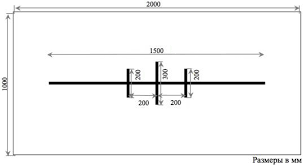 Прямоугольное белое поле с черными линиями разметки размером 2000x1000 мм.По середине у каната имеется метка.Трос с двух сторон будет оканчиваться петлями.В конструкции робота должна быть предусмотрена деталь для крепления петли, она является непосредственной частью робота и входит в ограничения по размеру робота.Канат вместе с петлями имеет длину расстояние от старта 1 до старта 2.                 РоботРобот собирается в день соревнований из наборов, привезенных с собой.Роботы должны быть построены с использованием только деталей конструкторов LEGO WeDo 2.0 и иметь размеры: длина 200 мм, ширина 100 мм, высота 150 мм.Робот может включать в себя детали только одного набора Lego WeDo 2.0.Программа для робота должна быть написана на языке программирования LEGO Education WeDo 2.0.В конструкции робота должен использоваться только один СмартХаб Wedo 2.0, датчик движения, датчика наклона, один мотор и выполнять программу, запущенную с ноутбука.Конструктивные запреты, нарушение которых приведет к снятию робота с соревнований:Запрещено использовать незакрепленные на корпусе робота детали лего.Запрещено использование каких-либо клейких приспособлений на колесах и корпусе робота.Запрещено использование каких-либо смазок на открытых поверхностях робота.Запрещено использование каких-либо приспособлений, дающих роботу повышенную устойчивость, например, создающих вакуумную среду.Запрещено использовать приспособления, бросающие что-либо в робота-соперника.Запрещено использовать жидкие, порошковые и газовые вещества в качестве оружия против робота-соперника.Запрещено использовать легковоспламеняющиеся вещества.Запрещено использовать конструкции, которые могутпричинить физический ущерб рингу или роботу-сопернику.В каждой схватке разрешено запускать разные (но «свои») программы.Проведение соревнованийСхватка между роботами длится 30 секунд.До начала раунда команды должны поместить своих роботов в область «карантина». Непосредственно после помещения робота в«карантин» участники должны указать организаторам (или судьям состязания), какие программы необходимо скопировать на ноутбуки организаторов, которые будут использованы дляпоединков. После подтверждения судьи, что роботы соответствуют всем требованиям и подготовки всех программ участников на ноутбуках организаторов, соревнования могут быть начаты.Для схваток роботы подключаются к Смарт-хабам Wedo 2.0 (которые     подключены к ноутбукам организаторов) и располагаются друг перед другом и в противоположных направлениях. По команде судьи участники запускают программу на ноутбуках.Если во время попытки крепление каната срывается с робота из-за недостаточно крепкой конструкции робота, судья может принять решение о поражении робота или о переигровке раунда.Схватка проигрывается роботом если:если робот находится ближе к центральной линии, чем робот противника, в случае, если время схватки истекло и ни один из роботов не пересек центральную линиюесли робот пересекает центральную линию (все колеса робота пересекли центральную линию).Правила отбора победителяПо решению оргкомитета, ранжирование роботов может проходить по разным системам в зависимости от количества участников и регламента мероприятия, в рамках которого проводится соревнование. При наличии достаточного времени, соревнования проводятся по системе «каждый с каждым» или по олимпийской системе.Возрастная категория: 7-9 лет Требования к команде:Состав команды 2 человека.Время сборки и написания программы: 60 минутИспользовать можно только 1 конструктор Lego WeDo 2.0Условия состязанияЦель состязания – Как можно быстрее проехать прямую трассу.После установки роботов участники одновременно активируют роботов, после истечения задержки в 3 секунды они начинают двигаться по прямой трассе.При движении робот не должен съезжать с полосы (всемидвижущимися частями), в остальном характер движения робота не ограничен (он может ехать с постоянной скоростью, равноускорено,«рывками» и т.п.).Во время проведения заезда операторы команд не должны касаться роботов.Если машина участника съезжает с полосы ей засчитываетсяпоражение, если оба участника съезжают со своих полос выигрывает машина остававшиеся на своей полосе дольше.Если победитель не может быть определен способами, описанными выше, решение о победе или переигровке принимает судья состязания.ПолеПрямоугольное белое поле с черными линиями разметки размером 2000x1000 мм.На поле размечены две полосы движения длинной 1500 мм и шириной 250 мм каждая с отметками старта и финиша.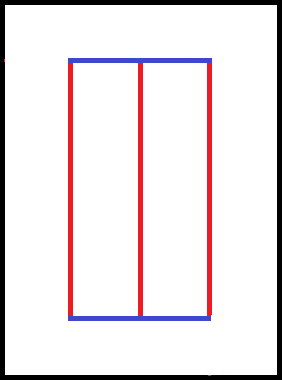 РоботРобот собирается в день соревнований из наборов, привезенных с собой.Роботы должны быть построены с использованием только деталей конструкторов LEGO WeDo 2.0 (45300) и иметь размеры: длина 200 мм, ширина 150 мм, высота 150 мм.В конструкции робота должен использоваться только один СмартХаб WeDo 2.0, датчик движения, датчика наклона, один мотор.Другие электрические компоненты, кроме перечисленных в п. 3 запрещены.Программа для робота должна быть написана на языке программированияLEGO Education WeDo.Робот должен быть соединен только посредством СмартХаба WeDo 2.0 и  выполнять запущенную с ноутбука программу.Проведение соревнованийЗаезд длится максимум 1 минуту, если робот не пересечет финиш за отведенное время, он считается проигравшим.До начала раунда команды должны поместить своих роботов в область «карантина».Для заезда роботы подключаются к компьютерам участников и располагаются на полосах движения. По команде судьи участники запускают программу на ноутбуках.Если во время заезда теряется соединение с ноутбуком назначается переигровка заезда.Правила отбора победителяПо решению оргкомитета, ранжирование роботов может проходить по разным системам в зависимости от количества участников и регламента мероприятия, в рамках которого проводится соревнование. При наличии достаточного времени, соревнования проводятся по системе «каждый с каждым».Возрастная категория: 9-12 лет Требования к команде:Состав команды до 2 человек.Время сборки и написания программы: 60 минутИспользовать можно только 1 конструктор Lego MindstormsУсловия состязанияЦель состязания - вытолкнуть робота-противника за черную линию ринга.После начала состязания роботы могут маневрировать по рингу, как угодно.Если большая часть робота выходит за пределы черной линии, роботу                                                      засчитывается проигрыш в раунде.Если по окончании раунда ни один робот не будет вытолкнут запределы круга, то выигравшим раунд считается робот, находящийся ближе всего к центру круга.Если победитель не может быть определен способами, описанными выше, решение о победе или переигровке принимает судья состязания.Во время раунда участники команд не должны касаться роботов.ПолеБелый круг диаметром 1,25 м с чёрной каёмкой толщиной в 2 см.В круге красными полосками отмечены стартовые зоны роботов.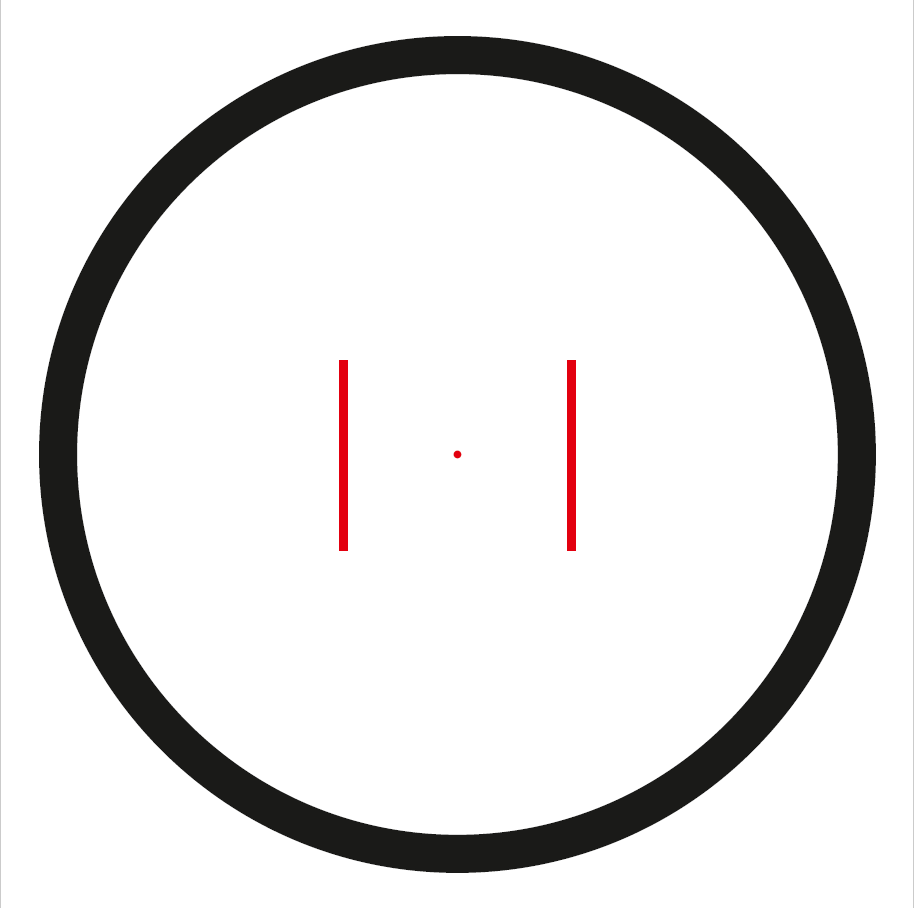 РоботРобот собирается в день соревнований из наборов, привезенных с собой.Роботы должны быть собраны из деталей, выпущенных под маркой LEGO. Основой робота должен служить набор LEGO MINDSTORMS. Не допускаются разветвители, мультиплексоры, а такжемодифицированные, повреждённые или самодельные детали, ниткии шнуры, независимо от их происхождения, липкая лента, болты, и прочие предметы, не являющиеся оригинальными деталями ЛЕГО.Во время всего раунда:Размер робота не должен превышать 250х250х250 мм.Допускается использовать дополнительные подвижныеконструкции, которые на старте не выходят за ограничения размеров, и не причиняют намеренных механическихповреждений роботу соперника.Робот должен быть автономным. Запрещена подача команд роботу по каналу Bluetooth, с помощью ИК-лучей, а также любого другого средства дистанционной связи.Робот, по мнению судей, намеренно повреждающий других роботов, или как-либо повреждающий или загрязняющий покрытие поля,будет дисквалифицирован на всё время состязаний.Перед матчем роботы проверяются на габариты, типиспользованных деталей. Робот обязан пройти тест на целостность (проверяется путем переворачивания робота), если робот сохраняет исходную конструкцию, то робот считается прошедшим тест.Конструктивные запреты:Запрещено использование каких-либо клейких приспособлений на колесах и корпусе робота.Запрещено создание помех для ИК и других датчиков робота- соперника, а также помех для электронного оборудования.Запрещено использовать приспособления, бросающие что-либо в робота- соперника или запутывающие его.Запрещено использовать жидкие, порошковые и газовые вещества в качестве оружия против робота-соперника.Запрещено использовать легковоспламеняющиеся вещества.Запрещено использовать конструкции, которые могут причинить физический ущерб рингу или роботу-сопернику.Батарейки или аккумуляторы должны быть подключены кинтеллектуальному блоку штатным образом, дополнительные батарейные или аккумуляторные блоки не допускаются.На устранение вышеперечисленных нарушений дается 3 минуты, если в указанный срок нарушения не будут устранены, то роботы снимаются с соревнований.Участники имеют право на оперативное конструктивное изменение робота между раундами (в т.ч. - ремонт, замена элементов питания,выбор программы и проч.), если внесенные изменения непротиворечат требованиям, предъявляемых к конструкции робота и не нарушают регламентов соревнований. Время на оперативноеконструктивное изменение робота контролируется судьёй, но не может превышать 3 минуты.Между матчами разрешено изменять конструкцию и программы роботов.Проведение соревнованийСоревнования состоят из матчей. Матч определяет из двух участвующих в нём роботов наиболее сильного и длится 60 секунд.Соревнования состоят не менее, чем из двух попыток (точное число определяется оргкомитетом. Попытка - это совокупность всех матчей, в которых участвует каждый робот минимум 1 раз.Перед первой попыткой и между попытками команды могут настраивать своего робота.До начала попытки команды должны поместить своих роботов в область «карантина». После подтверждения судьи, что роботы соответствуют всем требованиям, соревнования могут быть начаты.Если при осмотре будет найдено нарушение в конструкции робота, то судья дает 3 минуты на устранение нарушения. Однако, еслинарушение не будет устранено в течение этого времени, команда не сможет участвовать в состязании.После помещения робота в «карантин» нельзя модифицировать (например: загрузить программу, поменять батарейки, изменить конструкцию) роботов до конца попытки.Непосредственно в поединке участвуют операторы роботов – по одному из каждой команды.Запуск роботов производится одновременным нажатием кнопки«Пуск» на интеллектуальных блоках обоих роботов по команде«Марш!». Отсчёт производит судья, запуск выполняется операторами роботов. Допускается предварительный запуск программы, еслиинтеллектуальный блок расположен неудобно, и в программе робота предусмотрена задержка до нажатия на датчик касания. В этом случае по команде «Марш!» оператор должен нажать на датчиккасания, запускающий дальнейшее исполнение программы. После запуска роботов операторы должны отойти от поля более чем на 1 метр в течении 3 секунд. В начале программы робота (в случаезапуска по датчику касания – после точки возобновления работыпрограммы) должна быть предусмотрена задержка длительностью 3секунды. Если время задержки составляет менее 3 секунд, порешению судьи робот может быть признан проигравшим попытку.Если во время матча конструкция какого-либо робота быланенамеренно повреждена, то матч может прерваться и команде разрешается исправить конструкцию робота, в это время могут проходить матчи с другими командами, после починки робота и завершения текущего матча, назначается переигровка.Операторы роботов должны быть готовы остановить роботов покоманде судьи, если очевидно, что время раунда истекает, и ни один из роботов не покинет пределы ринга. Судья заранее (за 5-10 секунд) предупреждает операторов об истечении времени раунда.Раунд проигрывается роботом если:Одна из частей робота коснулась зоны за чёрной границей ринга.Робот находится дальше от центра ринга, чем робот противника. В случае если время раунда истекло, и ни один из роботов не вышел за границы ринга.Робот был опрокинут, или получил конструктивные повреждения, не имеет возможности движения.Судья может использовать дополнительные раунды для разъяснения спорных ситуаций.Переигровка раунда может быть проведена по решению судей в случае, если в работу робота было постороннее вмешательство, либо, когда неисправность возникла по причине плохого состоянияигрового поля, либо из-за ошибки, допущенной судейской коллегией.Правила отбора победителяПо решению оргкомитета, ранжирование роботов может проходить по разным системам в зависимости от количества участников и регламента мероприятия, в рамках которого проводится соревнование. При наличии достаточного времени, соревнования проводятся по системе «каждый с каждым».Возрастная категория: 9-14 лет Требования к команде:Состав команды 2 человека.Время сборки и написание программы: 90 минутИспользовать можно только 2 конструктора Lego MindstormsУсловия состязанияЦель игры – забить как можно больше мячей в ворота противника, не нарушая правил игры.В	игре	принимают	участие	4	робота, управляемые	четырьмя участниками (2 робота представителей одной команды и 2 робота соперников).Игра происходит мячиком для тенниса.Роботы в начале игры располагаются на четырёх черных метках, находящихся по краям поля за красными линиями.Мячик в начале игры располагается на черной метке по центру поля.Движение роботов начинается по сигналу судьи.Разрешается блокировать роботов противника физически, с помощью своих роботов в том случае, если робот противника в этот момент владеет мячом.Разрешается двигаться только в пределах игрового поля. Выезд за его пределы строго запрещен и наказывается штрафным ударом.Штрафной удар производится мячиком, установленным в центр поля. При этом роботы противника располагаются на двух черных метках, расположенных на своей стороне поля. Удар должен происходить в форме толчка мячика в сторону ворот противника. При этом, если робот, пробивающий штрафной удар проезжает через красную линию со стороны ворот противника, то удар не засчитывается и происходит сбрасывание (мячик в центре поля) как в начале игры. Штрафной удар наносится по команде судьи. Роботы противника, находящиеся на черных метках в момент удара, также могут двигаться и препятствовать движению мяча к своим воротам.Роботу запрещается удерживать мяч под собой.Мяч всегда должен быть «на виду» так, чтобы другие игроки имели к нему доступ в любой момент матча, части робота не должны перекрывать мяч более чем на его радиус.Игра происходит на время и состоит из 2-х периодов по 10 минут с промежутком в 5 минут между периодами.В случае поломки робота во время игры, может быть произведена замена сломавшегося робота на аналогичного. Но не более, чем один раз за игру. В случае повторной поломки, команде засчитывается техническое поражение со счетом 0:5.Выигрывает команда, забившая большее количество мячей в ворота противника.Игровое поле.Поле представляет собой специальный ковер размером 2х1,5 метра,изготовленный из пластика и пористой резины. Вся разметка нанесена типографским способом на износостойкое пластиковое покрытие.Игровое поле должно быть размещено на ровной поверхности, не имеющей уклонов.Вокруг игрового поля на расстоянии 20 см. должно располагаться заграждение высотой 10-15 см., достаточно прочное и хорошозакрепленное что бы выдержать упор робота. Ограждение может бытьизготовлено из любого материала, поскольку это никак не влияет на игру.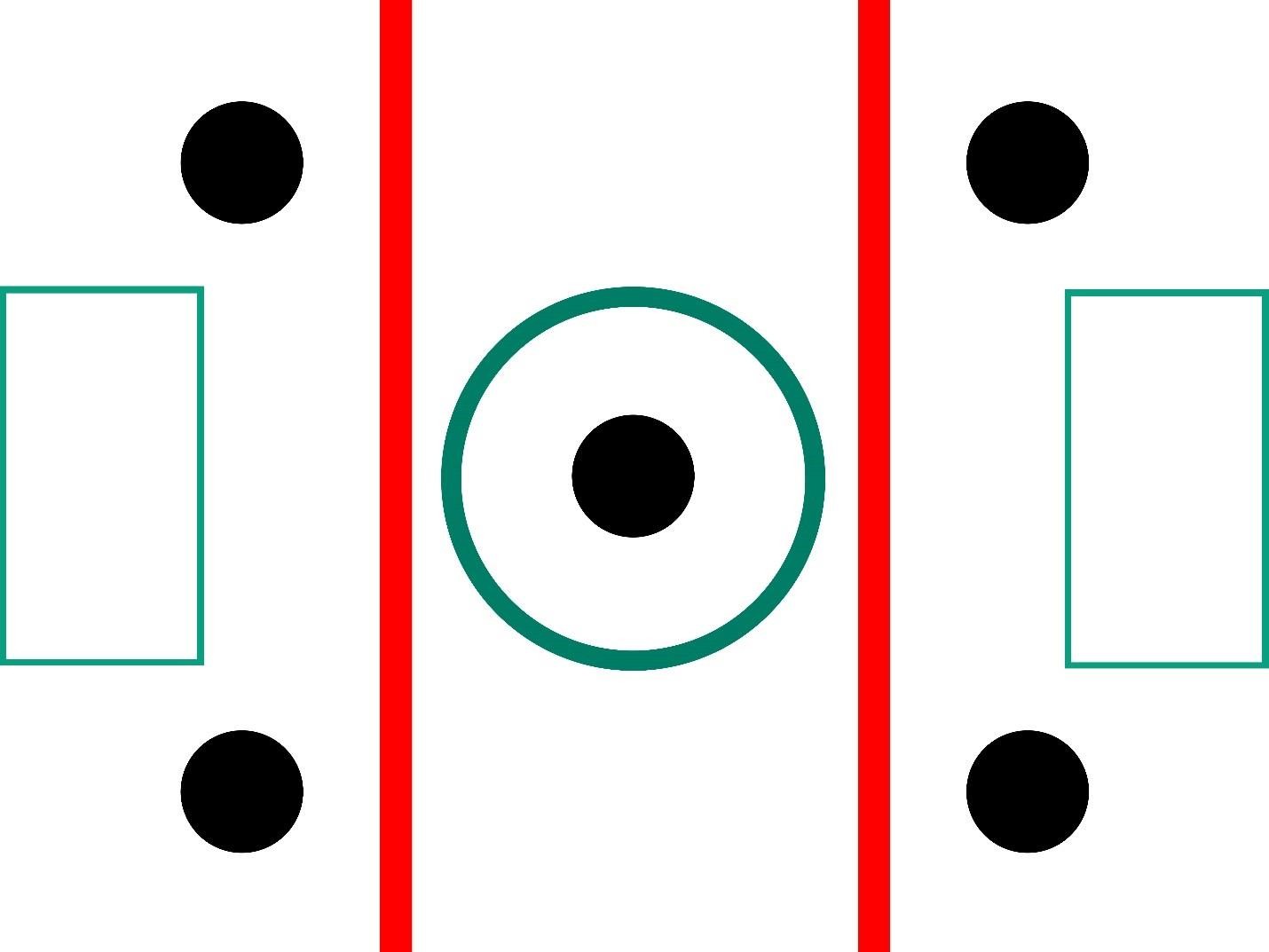 Ворота.Ширина каждых ворот составляет 300 мм..Глубина каждых ворот составляет 100 ммВысота ворот составляет 150 ммПоверхность поля внутри ворот должна быть абсолютно ровной и строго горизонтальной.Роботы.Размеры роботов.Размеры роботов определяются в «положении стоя» с учётом всех максимально выступающих частей.Расположенный таким образом робот должен вписываться в цилиндр с внутренним диаметром 300 мм.В высоту робот должен быть не более 200 мм.Каждый робот должен весить не более 1 кг.При проверке каждый из роботов должен быть установлен в положение с максимальной высотой и размахом выступающих частей. Если робот снабжён подвижными элементами, которые выступают в двух направлениях, то этот робот должен будет быть проверен в действии. При этом робот не должен касаться стенок проверочного цилиндра.В каждом состязании принимают участие роботы, масса которых различается не более, чем на 10%. Допускаются изменения в данномправиле, если команды-участницы обоюдно подтвердят своё согласие с таким изменением.Управление роботамиРоботы могут управляться дистанционно либо по программе, либо с помощью пульта управления.Использование автономных роботов ограничено применением обычного не электронного мяча.Допускается использование соединения bluetooth для связи роботов между собой, но только если это не окажет воздействия на работоспособность остальных роботов.Маркировка/Расцветки роботов.Участники соревнований должны каким-либо способом пометить своих роботов так, чтобы была видна их принадлежность к одной и той жекоманде.Роботы должны быть окрашены и помечены так, чтобы это не оказывало влияния на игру и датчики других роботов.КомандыВ каждой команде должно быть не более трех роботов из которых один находится в запасе на случай поломки робота из основного состава.Конструкция роботовВ одной команде могут быть только одинаковые роботыКонструкция роботов должна быть сделана таким образом, чтобыуглубление в захвате для мяча было не более трех сантиметров в глубину.Запрещается применять в конструкции роботов элементы, предназначенные для разрушения робота противника.Запрещено применение в конструкции роботов хватов и манипуляторов для захвата мяча.Проведение матча.Предварительные настройки.Организаторы турнира разрешат доступ к игровому полю для настройки и проверки роботов до начала соревнований в соответствии с расписанием, которое будет опубликовано в начале мероприятия.Организаторы постараются выделить не менее 10 минут для проведения настроек перед каждой игрой.Судья будет проверять целостность мяча перед каждым периодом (половиной игры) матча.В этот же период команды могут предъявить претензии к роботам соперника.Продолжительность игры.Матч будет состоять из двух 5-минутных периодов. По решению оргкомитета турнира продолжительность периодов в некоторых случаях может быть изменена.Между периодами предусмотрен 2-минутный перерыв.Секундомер включается с началом игры и работает на протяжении всей игры (двух 5-минутных периодов), без остановки времени (за исключением тайм-аутов, взятых судьёй).По решению судьи команда может быть наказана одним голом за одну минуту опоздания.Если команда не будет готова к игре через 5 минут после её начала, она будет признана проигравшей со счетом 0:5.Если разница забитых голов в матче достигает 10, то матч завершается.Начало игры.Перед началом каждого периода матча судья бросает монетку, икоманда, стоящая первой в списке, должна будет сделать свой выбор (орел или решка) и заявить его, пока монета находится в воздухе.Команда, выигравшая жребий, может выбрать воротаКоманде, которой не повезло жребием, достанется другой выбор.Во втором периоде команды меняются воротами.Первые удары по мячу.Каждый период матча начинается с установки мяча на центр поля.Все роботы должны находиться на своей половине поля на черных метках (в обороне).Роботы не должны двигаться (колёса не должны вращаться).Судья устанавливает мяч в центр игрового поля.По команде судьи включается секундомер, и роботы начинают движение.Любой робот, начавший игру до сигнала судьи, будет удалён с поля на одну минуту.Подсчёт очков.Гол будет засчитан, если мяч полностью пересечёт линию ворот. То есть, мяч должен удариться о заднюю стенку ворот. Если гол засчитан, судья свистит в свисток.Чтобы гол был засчитан, мяч должен либо свободно вкатиться в ворота, либо может быть «затолкнут». В обоих случаях гол будет засчитан.Если мяч попадёт в ворота, отскочив от робота-защитника, который какой-либо своей частью находится на линии ворот или в «площади ворот», он будет засчитан.После засчитанного гола, игра снова начинается с центра поля."Автоголы" будут засчитаны в любом случае.Мяч «в ауте»Мяч будет считаться в ауте, если он ударился о внешнюю ограждающую стенку или покинул поле.После объявления «мяч в ауте», его устанавливают в ближайшей нейтральной зоне, так, чтобы это было невыгодно команде, робот которой последним коснулся мяча. То есть, в нейтральной зоне, расположенной в направлении, противоположном удару.Повреждённые роботы.Если робот оказался неспособным самостоятельно двигаться, судья объявляет его повреждённым.Если один робот где-то застрял или не может двигаться, судья признаёт его повреждённым.Судья или игроки (после разрешения судьи) могут убрать повреждённого робота (или роботов) с игрового поля.Повреждённый робот должен оставаться вне игрового поля не менее одной минуты. Повреждённый робот может быть починен и/или заменен на запасного, после чего с разрешения судьи может быть возвращён в нейтральную зону ближайшую к воротам, которые он защищает, при этом не будет учитываться, например, был ли роботповёрнут к мячу.Если робот опрокинулся после столкновения с другим роботом, судья может снова поставить его «на ноги» и робот продолжит играть.Остановка игры.Игра может приостанавливаться по свистку судьи (тайм-аут), но при этом секундомер не останавливают – на усмотрение судьи. В этот момент все роботы должны сразу же остановиться и вернуться в те позиции,которые они занимали, когда прозвучал свисток.Остановленная игра возобновляется по сигналу судьи, при этом все роботы должны стартовать одновременно.Судья также может взять тайм-аут для ремонта игрового поля, или если судью вызовут для уточнения правил проведения соревнований. Если остановка игры затягивается, судья может остановить секундомер.Возрастная категория: 9-12 лет Требования к команде:Состав команды до 2 человек.Время сборки и написания программы: 60 минутИспользовать можно только 1 конструктор Lego MindstormsНа Кубке Чемпионов на линии возможно размещение препятствий: горка (размер: 250 мм шириной, 250 мм длиной и 30-50 мм высотой; основнойцвет поверхности белый), балка (высотой и шириной в один модуль; длиной не менее250 мм; цвет белый). Препятствия жестко закреплены на поверхности поля, линиятрассы на препятствиях не прерывается. Наличие и место расположения препятствийобъявляется в день соревнований. Также возможны дополнительные задания в зоне финиша.Условия состязания Цель робота – за минимальное время проехать по линии N полных кругов                            (количество кругов определяет судья соревнований в день соревнований). Движение осуществляется в направлении по часовой стрелке.Круг – робот полностью проезжает трассу и возвращается в место старта, пересекая при этом линию старта-финиша.Игровое поле1. Размеры игрового поля 1200*2400 мм.2. Поле представляет собой белое основание с черной линией траектории3. Линии на поле могут быть прямыми, дугообразными, пересекаться под прямым углом.4. Толщина черной линии 18-25 мм.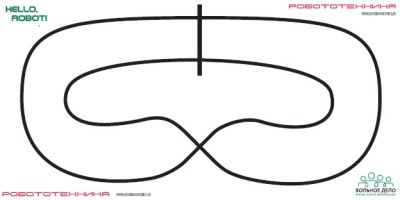 Робот 1. Максимальные размеры робота 200*200*200 мм. 2. Во время заезда робот не может изменять свои размеры. 3. Сборка робота осуществляется в день соревнований. До начала времени сборки робота все части робота должны находиться в начальном состоянии (все детали отдельно). При сборке робота нельзя пользоваться инструкциями, как в письменном виде, так и в виде иллюстраций.Правила проведения состязанийКвалификационные заезды1. Количество квалификационных заездов определяет главный судья в день соревнований.2. В квалификационном заезде участвует 1 робот.3. Робот устанавливается перед линией старта.4. Заезд останавливается судьей, если робот не может продолжить движение в течении 30 секунд или время прохождения трассы превышает 60 секунд.5. Заезд на квалификационном этапе состоит из одного полного круга.6. Окончание заезда фиксируется судьёй состязания.7. Фиксируется время прохождения трассы.8. Если робот сходит с дистанции (оказывается всеми колесами с одной стороны линии), то он снимается с заезда, при этом роботу записываются время, равное 60 секунд.Финальные заезды1. В финальных заездах участвуют одновременно два робота (пара) на поле.2. Пары для заездов и дорожка каждого робота определяются с помощью жеребьевки.3. Роботы устанавливаются у линий старта в одинаковом направлении.Столкновение роботов1. Входе заезда действует правило “перекресток проезжает первый”. Робот пришедший к перекрестку вторым обязан пропустить первого, в случае столкновения –дисквалификация участника, совершившего наезд на соперника.2. В случае, когда невозможно определить виновника столкновения, судья обязан назначить переигровку, при этом роботы меняются дорожками.Определение победителяСоревнования проводятся в два этапа – квалификация и финальные заезды. Между квалификационными заездами будет предоставлено не менее 20 минут на отладку робота. Между квалификационными и финальными заездами роботы остаются в карантине, время на отладку не предоставляется.1. По результатам квалификации на основании времени заездов составляется рейтинг роботов.2. В финальные заезды проходят роботы, занявшие первые места квалификации.Количество финалистов определяется судьей соревнований в день соревнований в зависимости от количества команд участников.3. Финальные заезды проходят по олимпийской системе (игра на вылет). Судьёйсоревнования формируется турнирная сетка, в каждом круге из участниковсоставляются пары в соответствии с рейтингом квалификационных заездов ижеребьевки.4. Из каждой пары в следующий круг выходит победитель заезда.5. Перед финальным кругом судья соревнований проводит заезд за третье место.6. Победителем соревнования становится робот, победивший в финальном круге. Второе место присуждается роботу, проигравшему в финальном круге.Ограничения:1) Перед сдачей робота на карантин в блок NXT или EV3 должна быть загружена единственная программа/проект под названием «AMBER2021». Других программ/проектов в памяти микрокомпьютера не должно быть.2) Во время всех заездов (квалификационных и финальных), а также во время карантина – на роботе должна быть отключена любая беспроводная связь, в том числе Bluetooth и Wi-fi.3) В конструкции робота можно использовать один датчик расстояния (любого типа) и  не более двух датчиков освещенности/цвета NXT (или EV3). 4) В конструкции робота можно использовать следующие колеса (диски и шины) LegoВозрастная категория: от 8 летТребования к команде:Состав  команды: до 3 человекИспользовать можно только 3 конструктора Lego WeDo 2.0Условие состязаний:Цель - собрать и запрограммировать роботов, используя до трех наборов Lego WeDo. Конструкция и программа может быть произвольной. Тема задания дается участникам непосредственно перед началом соревнований (например: авиация, наземный или водный транспорт), после чего участники команды совещаются, решают какого робота на заданную тему они будут конструировать, придумывают программу и приступают к выполнению задачи.Проведение соревнования 1.На сборку и программирование модели робота участникам отводится 90 минут. Время сборки фиксируют судьи. Как только робот закончен, участники поднимают руки и оповещают судью о завершении задания. 2.Готовая модель оценивается судьями, они начисляют баллы за: А) Дизайн (Оценивается внешний вид модели и степень похожести на оригинал). Модель оценивается по десятибалльной системе. Б) Сложность и возможности конструкции (Оценивается функциональность собранной модели, степени свободы, многозадачность, управляемость и т.д) Модель оценивается по десятибалльной системе. В) Функциональность программы (Оцениваются возможности программы, точность управления моделью, логичность и последовательность выполняемых действий, способность проводить параллельные вычисления и т.д) Модель оценивается по десятибалльной системе. Определение победителя Победитель определяется по сумме баллов, полученных за все критерии оценивания.КонтактыПо вопросам о регламенте соревнований:Макарь Инна Игоревна тел: 8(950)334-38-82почта: i.makar@a-genio.ru №Размер колеса Изображение1Lego колесо 6035364 41897 56x28 zr в 45544 ev3 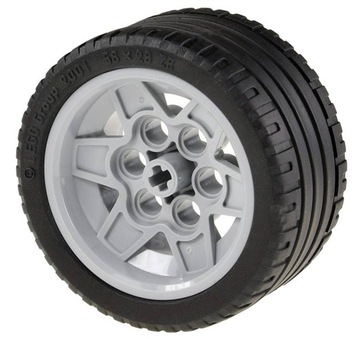 2Wheel 61.6mm D. x 13.6mm Motorcycle, with Black Tire 81.6 x 15 Motorcycle 2903 / 2902, White (2903c01)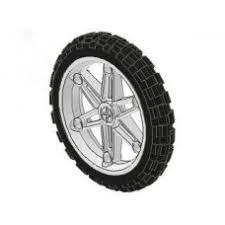 3Колесо шар  56x26 56145 55976 (из набора NXT)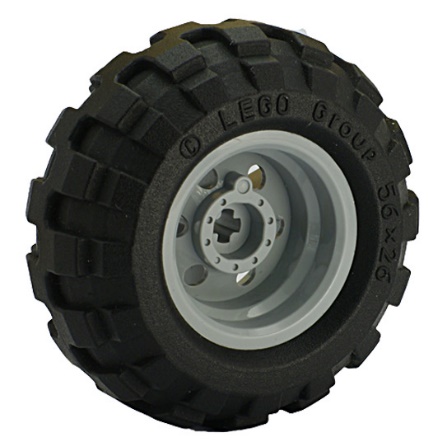 4 Из набора EV3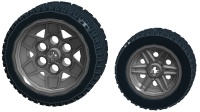 